КРАСНОЯРСКИЙ  КРАЙ  СУХОБУЗИМСКИЙ  РАЙОНАДМИНИСТРАЦИЯ ШИЛИНСКОГО СЕЛЬСОВЕТАРАСПОРЯЖЕНИЕ23 ноября 2023 		                  с.Шила	                                      № 24О проведении проверки соблюденияжилищного законодательства	В соответствии с Федеральным законом от 06.10.2003 131-ФЗ «Об общих принципах организации местного самоуправления в российской Федерации», руководствуясь ст.14 Жилищного кодекса РФРАСПОРЯЖАЮСЬ:Направить комиссию в составе: заместителя главы сельсовета Коломейцеву Е.Н., ведущего специалиста Шилинского сельсовета Зленко Е.А., депутата Шилинского сельского Совета депутатов Толстопятова И.А. для проведения проверки соблюдения жилищного законодательства Колесник Ларисы Васильевны:-на объекте, расположенном по адресу: Красноярский край, Сухобузимский район, с.Шила, ул.Солнечная, дом 2, квартира 20, площадью 45,5 кв.м, жилое помещение находится в муниципальной собственности.Дата начала проверки: 23 ноября 2023 года в 09-00час;Дата окончания проверки: 23 ноября 2023 года в 09-30 час.Контроль за исполнением распоряжения оставляю за собой;Настоящее распоряжение вступает в силу с момента подписания.ГлаваШилинского сельсовета                                                  Е.М.Шпирук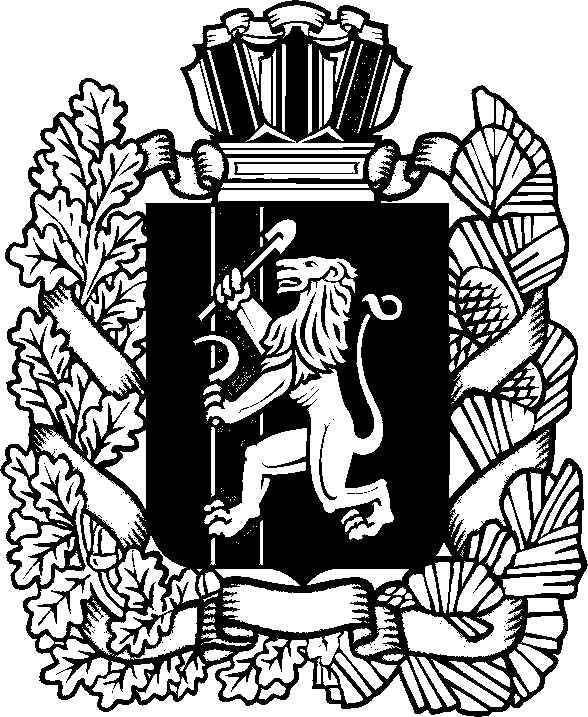 